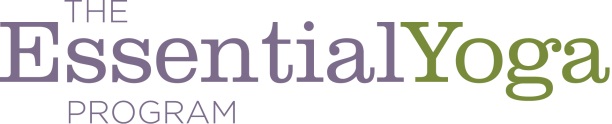 INSURANCE WAIVER:  Any adult or child participating in the yoga workshop takes certain incumbent risks. These include, but are not limited to sprains, pulled muscles and broken bones. Participation in today’s workshop indicates the acceptance of such risks. Co-instructors, _______________, _____________and The EssentialYoga Program, its employees and independent contractors assume no responsibility for personal injury or property lost at its studios or events. I will not hold _________________, __________________, The EssentialYoga Program or our instructors, employees and independent contractors responsible in case of accidents or injuries that occur during today’s event.PRINTED NameSIGNATUREEmail & PhoneHow did you hear about our workshop?